Contactloze thermometerIdeaal voor het snel dedecteren van een hoge lichaamstemperatuur Kenmerken Meet de lichaamstemperatuur zonder contact van 30 ° C tot 42,2 ° C Met 0.1°C nauwkeurigheidOptimale meetafstand : 3 tot 5 cmMeet de oppervlaktetemperatuur van  0°C à 93.2°CSnelle meting in 1 secondeDruk gewoon op de knop en lees de temperatuur af op het verlichte LCD-schermGeheugen slaat tot 9 metingen op voor eenvoudige oproepenGeleverd met 2 1,5 V AAA batterijenSchakelt automatisch uit na 30 secondenScherm met achtergrondverlichting in 4 kleurenGebruik Meet de lichaamsthemperatuur (frontaal)Bewaakt individueel de temperatuurveranderingenDe contlactoze techniek vermindert de verspreiding van potentiële ziekten door het gebruik van contactmaterialenOptimale afstand3 à 5cmContactloze snele temperatuurdetectie zoals hierboven beschreven.Normale lichaamstemperatuur – koorts - koortsstadium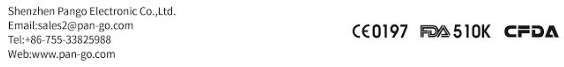 INFRAROOD VOORHOOFDTHERMOMETERBEDANKT VOOR DE AANKOOP VAN DIT PRODUCT. LEES DE INSTRUCTIES ZORGVULDIG VOOR GEBRUIK.INHOUDSTAFEL :VeiligheidsvoorschriftenProductintroductieGebruikswaarschuwingLichaamsthemperatuur normenSamenstelling productDe tekens die op het scherm verschijnenHet plaatsen van de batterijenUitleg van basisparametersInleiding tot de verschillende temperatuurmetingenMethoden voor het reinigen van het apparaatVeelgestelde vragen en oplossingenProblemen oplossenVEILIGHEIDSVOORSCHRIFTEN :De waarschuwingen en illustraties in de handleiding zijn er om u in staat te stellen het product correct en veilig te gebruiken om schade aan uzelf en anderen te voorkomen  De waarschuwingen en illustraties en hun betekenis zijn hieronder te vindenLet op : raadpleeg de bijlageLegende :Als u dit product gebruikt of opslaat in een speciale temperatuur of vochtige omgeving, kan dit de prestaties van het product beïnvloeden.Ideale omgevingstemperatuur : temperatuur : van +12°C tot +40°C, luchtvochtigheid : van 15%RH tot 93%RHIdeale opslagtemperatuur: temperatuur : van -25°C tot 55°C, luchtvochtigheid: van 0% RH tot 0% RH.PRODUCTINTRODUCTIE :Beoogd gebruik : Infrarood-voorhoofdthermometer die de temperatuur van het menselijk lichaam meet door het nemen van de voorhoofdmeting. Toepassingsgebied : Het is geschikt voor het weergeven van de lichaamstemperatuur door het meten van de warmtestraling.Eigenschappen : Type contactloze infraroodmeting van de fronttemperatuurMeerdere kleuren en lichtgevende displays: wit, groen, orangje en rood.9 waarde-geheugenlocatiesOmrekening Fahrenheit (F°) en Graad Celsius (C°) (pStandaardinstelling is Graad Celcius C°)Onmiddelijke meting in 1 seconde Het ontwerp is geschikt en voordelig zonder oorkappen, wat later kosten kan voorkomen. Het heeft een AAN/UIT functie voor het geluid.De themometer schakelt automatisch uit na 30 seconden.Tip : De resultaten van deze metingen kunnen slechts een referentie zijn, ze kunnen de diagnose van een professionele arts niet vervangen. Als u vragen heeft over uw persoonlijke temperatuurmeetresultaten, gebruik dan de instructies van uw arts.VOORZORGSMAATREGELEN VOOR GEBRUIK : Waarschuwing! Het is zeer gevaarlijk voor patiënten om hun meetresultaten zelf te beoordelen en te verwerken. Volg de instructies van uw dokter op.Elk persoonlijk oordeel kan leiden tot een verslechtering van de toestand van de patiënt.Raak de infraroodsensor niet aan met uw handen of mond.Wanneer de infraroodsensor vuil of beschadigd is, kan dit leidien tot abnormale meetresultatenAls er een verschil in temperatuur is tussen de plaats van opslag en de plaats van meting en gebruik, plaats het apparaat dan plus minus 30 min. Op de plaats van gebruik voor de volgende meting. Anders kan dit leiden tot onjuiste resultaten.Buiten bereik van kinderen houden.Ga niet dicht bij de airco staan wanneer u uw temperatuur opmeet. Dit kan de nauwkeurigheid van de gegevens beïnvloeden.Als u vlekken, nevel of water op het glas van de infrarood ziet, gebruik dan een wattenstaafje, gedrenkt in 75% alcohol, om het glas te reiningen voordat u het gebruikt. Als u hem met toiletpapier of ander papier reinigt, zal het krassen maken op de infraroodsensor en kan dit leiden tot verkeerde metingen.Het product wordt mechanisch beschadigd. Het is mogelik dat de meting niet goed is.Als het product in contact komt met water of in het water valt, droogt u het volledig af voor gebruik. Ht water op het sensoroppervlak moet worden gereinigd met een katoenen doek.Ons doel is om ongelukken te voorkomen en te zorgen voor een betrouwbare meting.Opgelet :Gebruik dit product niet bij mensen die lijden aan otitis, tympanitis of andere ziekten. Het kan het getroffen gebied verergeren.Gebruik dit product niet na het zwemmen of douchen of met natte oren. Het meetresultaat kan lager zijn.Il est possible que le résultat de la mesure soit plus bas.  Wanneer u uw temperatuur meet, moet het apparaat op een afstand van 3 tot 5 cm ten opzichte van het midden van het voorhoofd worden uitgelijnd. Suggesties: Wanneer u uw temperatuur aan uw arts geeft, vertel hem of haar dan dat u hem genomen heeft met een voorhoofdthermometer.Laat het niet vallen, schud het niet en vermijd stotenDemonteer het product niet en probeer het niet te repareren of te wijzigen. Laat geen vloeistoffen (water, alcohol, warm water,..) in het apparaat komen omdat het niet bestand is tegen waterHet product moet op een droge en schone plaats worden bewaard.Als u een probleem heeft, neem dan contact op met de verkoopafdeling, wij kunnen het product niet zelf repareren. Gebruik dit apparaat niet in een omgeving met elektromagnetische interferentieAan het einde vande levenscyclus van het product moet u dit product volgens de wetgeving weggooien.NORMEN VOOR DE LICHAAMSTHEMPERATUUR : Vergelijking tussen de verschillende methoden voor het opnemen van de temperatuur: Het resultaat kan variëren afhankelijk van de temperatuurnamemethode. In de onderstaande tabel vindt u de verschillen in specifieke temperaturen: Veranderingen in de lichaamstemperatuurDe lichaamstemperatuur is normaal gesproken vrij constant, maar het verandert voortdurend gedurende de dag. : Hier zijn de details : Tijdens de nacht Laagst : De lichaamstemperatuur is het laagst door de daling van de activiteit. (+- 37°C)In de ochtendHoger: Van een warm bed naar een lagere kamertemperatuur inb de ochtend, het hele lichaam krimpt en produceert warmteIn de namiddag : hoogst: Na de lunch bereikt de lichaamstemperatuur zijn maximum enpast het lichaam zich automatisch aan15u-16u Laagst : als gevolg van fysieke inspanning, daalt de bloedsuikerspiegel. In de avond : Het laagst : Door de zonsondergang daalt de temperatuur in de kamers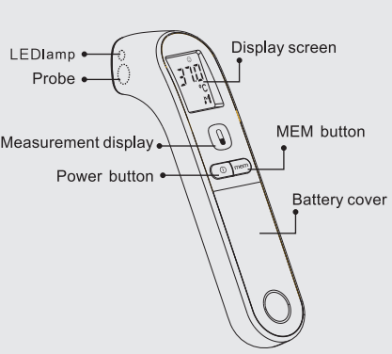 LED lampSondeBeeldschermMetingsweergaveAAN/UIT knop GeheugenknopBatterijklepDE BESCHRIJVING VAN DE TEKENS OP HET LICHTSCHERM Aanduiding te meten, forntale meting, meetobject, temperatuureenheid, geheugenopslag, batterijniveau, geluidssymbool, resultaat temperatuurmeting 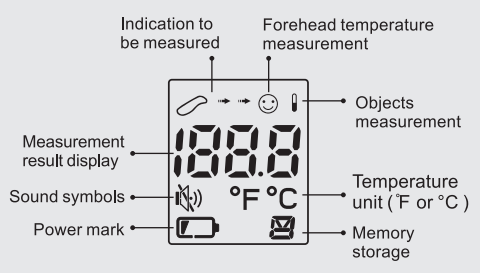 UITLEG OVER DE INSALLATIE VAN DE BATTERIJ:Druk op het deksel waar de batterij geplaatst moet worden, het zal automatisch openen Bereid 2 x  1.5V AAA baterijen voor. Steek ze in met de positieve en negatieve polen op de juiste manier aangegeven. 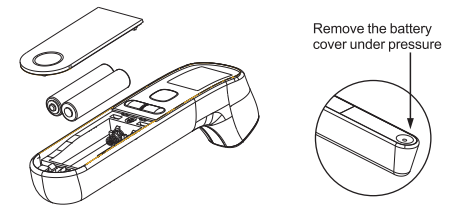 Onvoldoende batterij : Als de batterij bijna leeg is, toont het LCD scherm het “LO” teken en is het batterijteken altijd aanwezig, wat betekent dat de batterijen moeten worden vervangen.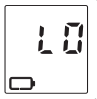 Sterk aanbevolen : Als u dit product een lange tijd niet gebruikt, verwijder dan de batterijen om een langere levensduur te garanderen. Lekkende batterijvloeistof kan het product beschadigen en het milieu vervuilen.Het wordt aanbevolen om alkalinebatterijen te gebruiken.De manier waarop u zich van uw batterijen ontdoet, moet in overeenstemming zijn met de overheidswet en de milieubeschermingsinstantie van et land.BAISPARAMETERINSTRUCTIE : Geluidsfunctie aan/uit Druk op de mem-knop om het geuid in of uit te schakelen. Druk op de knop « mem ». Het LCD-scherm zal het geluidsteken weergeven. Dit betekent dat het geluid werkt. U hoort dan een kleine pieptoon.A Druk nogmaals op de « mem » knop en het geluidsteken wordt doorgestreept, wat betekent dat het geluid uit is. De overgang van °F naar °C Als u de mem-knop ingedrukt houdt (6 seconden) verandert deze van °F naar °C . Wacht 8 seconden om de thermometer aan te zetten of druk direct op de uitknop om hem uit te schakelen. Geheugenopslagfunctie Als u stopt, drukt u op de « mem »-knop de thermometer kan maximaal 9 waarden in volgorde opslagen (zie onderstaande foto). Het zal automatisch uitschakelen na 30 seconden bij stilstand of druk op de aan/uit-knop om het handmatig uit te schakelen. 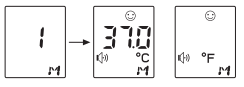 Scherm status instructiesWanneer de temperatuur <34°C, LO met een rood lampje weergegevenWanneer de gemeten temperatuur tussen 34°C et 37,1°C ligt, betekent dit dat de lichaamstemperatuur normaal is. Het licht zal groen zijn.Wanneer de gemeten temperatuur tussen 37.2°C et 38.1°C ligt, betekent dit dat de persoon een lichte koorts heeft. Het licht zal dan oranje zijn.Wanneer de gemeten temperatuur tussen 38.2°C et 43°C ligt, bevindt de persoon zich in een koortsachtige toestand, het lichtscherm zal rood zijn.Wanneer de temperatuur  >43°C is, zal het scherm rood zijn met “HI” op het scherm.Deze functie is alleen bedoelt als referentie.Methode voor het nemen van de temperatuur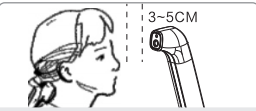 Frontale temperatuurmeting Druk op de knop om het product in te schakelen. Het LCD-scherm geeft dan het laatste temperatuurresultaat weer. Plaats de thermometer op 3 tot 5 cm afstand van uw voorhoofd, de temperatuur wordt dan direct gemeten door op de knop te drukke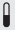 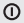 1.2 Nadat de LED uitgaat (5 seeconden), het resultaat verschijnt.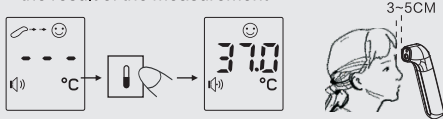 Wanneer het scherm knippert, moet u wachten met het opnemen van de temperatuur.Opmerking : Als u de « piep » niet heeft gehoord, betekent dit dat de temperatuur niet volledig is opgenomen. Beweeg de thermometer niet van uw voorhoofd totdat u de pieptoon hoort. (Als u het geluid hebt uitgeschakeld, hoort u geen (« piep ») MeetmodelDe installatie van een dop heeft geen invloed op de temperatuurmeting. Druk de aan/uit-knop lang in (6 secondes) en plaats de thermometer dicht bij het object. Druk op de temperatuurknop en de meting wordt direct uitgevoerd. Na één seconde ziet u het resultaat op het display.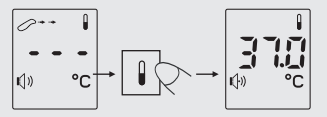 Opmerking : Als u het « piepgeluid” niet heeft gehoord, betekent dit dat de temperatuurmeting niet volledig is opgenomen. Beweeg de thermometer niet van uw voorhoofd totdat u de pieptoon hoort. (Als u het geluid hebt uitgeschakeld, hoort u geen “piep”).INSTRUCTIES VOOR HET REINIGEN VAN HET PRODUCTHet wordt aanbevolen om het product na elk gebruik te reinigen. Gebruik een wattenstaafje gedrenkt in 75% alcohol om het beschermende glas gedurende 5 seconden te reinigen. Reinig de overige onderdelen van de thermometer met een vochtige doek. Zorg er daarna voor dat het product schoon is en wacht 10 seconden voordat u het wer gebruikt.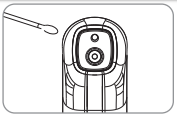 De thermometer moet na elke temperatuurmeting worden gereinigd om de betrouwbaarheid van het product te behouden en infectie te voorkomen.VEEL VOORKOMENDE VRAGEN EN ANTWOORDENHet oplossen van het probleemSPECIFICITES SPECIFICITES Naam van het product :Contactloze thermometerModel :PG-IRT1602Afmetingen product :34*160*50mmGewicht :68g (sans piles)Lichaamstemperatuur :34.0°C – 42.2°C Temperatuur voorwerp :0°C-93.2°CWeergave :0.1°CNauwkeurigheid :(35.0°C – 42.0°C) 0.2°C, Andere themperaturen 0.3°C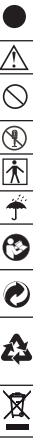 Dit teken betekent een waarschuwing. De grafiek links toont de algemene beperkingenDit betekent een algemene waarschuwingDit betekent een algemeen verbodDit betekent een verbod om te demonterenToegepast BF type onderdeelBestand tegen water en vochtigheidDit betekent dat de handleiding voor gebruik zorgvuldig moet worden gelezenDit teken geeft an dat de verpakking van het artikel voldoet aan de eisen op het gebied van milieubescherming Dit betekent dat de materialen of het product zelf gemaakt is van gerecycleerd materiaal, zodat dit product deel uitmaakt van een kringloop die gunstig is voor het milieu en onze aardeGooi niet in de vuilnisbakIP-classificatie : IP22OPGELETRaadpleeg een arts om de meetbare waarden van de lichaamstemperatuur uit te leggenDit product wordt alleen gebruikt voor het meten van de temperatuur van het menselijk lichaamGebruik het niet voor andere doeleinden dan het meten van de lichaamstemperatuurMobiele telefoons mogen niet in de buurt van het product gebruikt worden.Gebuik geen apparatuur die elektromagnetische velden genereert in de buurt van het product.Demonteer het product niet en probeer het niet zelf te reparerenHet apparaat niet verlengen of buigenLaat het product niet vallen en vermijd stoten.WAARSCHUWINGENDit product wordt enkel gebruikt voor het meten van de temperatuur van het menselijk lichaam zonder gebuik te maken van een ziekte-diagnose; het kan niet worden gebruikt voor nood- en continue metingen in de chirurgie.Hou kinderen uit de buurt. Als het kind jonger is dan 12 jaar, dan moeten ze dit product gebruiken met de hulp van hun oudersPatiënten kunnen niet zelf deen diagnose stellen en een behandeling toekennen op basis van het meetresultaat. Ze moeten de instructies van de dokter opvolgen.Kinderen jonger dan 12 jaar of kinderen die zich niet kunnen uitdrukken, mogen dit apparaat niet gebruiken.Gebruik dit product niet voor mensen die lijden aan uitwendige oorontsteking, tympanitis of andere ziekten. MethodeNormale lichaamstemperatuurAnale temperatuur36.6°C – 38°COrale temperatuur35.5°C – 37.5°CAxillaire temperatuur (onderarmen)34.7°C – 37.3°CCochleaire temperatuur35.8°C – 38°COrale temperatuur35.5°C – 37.5°C(PG-IRT 1602 gemeten waarden)SchermRedenOplossingHIWanneer de gemeten temperatuur hoger is dan 43°CAls het apparaat niet correct is geplaatst, kanhet resultaat niet betrouwbaar zijnAls het apparaat vuil is, kan het resultaat ook onbetrouwbaar zijn.LoWanneer de gemeten temperatuur lager is dan 43°CAls het apparaat niet correct is geplaatst, kanhet resultaat niet betrouwbaar zijnAls het apparaat vuil is, kan het resultaat ook onbetrouwbaar zijn.Er.HWanneer de temperatuur van de omgeving waarin de thermometer zich bevindt hoger is dan 40°C, geeft het display deze foutmelding weer.Bij gebruik mag de omgevingstemperatuur niet hoger zijn dan 40°C.Er.LWanneer de temperatuur van de omgeving waarin de thermometer zich bevindt, lager is dan 10°C, geeft het display deze foutmelding weer.Tijdens het gebruik mag de omgevingstemperatuur niet lager zijn dan 10°C.ErrWanneer de temperatuur van de omgeving waarin de thermoeter zich bevindt met minstens 5°C snel veranderd, verschijnt deze foutmelding.Plaats het apparaat na deze foutmelding vor het volgende gebruik gedurende 30 minuten in een stabiele temperatuuromgevingIn geval van een probleem zal het geluid activeren en een “piep” geven.In geval van een probleem zal het geluid activeren en een “piep” geven.In geval van een probleem zal het geluid activeren en een “piep” geven.VerschijnselRedenenOplossingenWanneer het apparaat is ingeschakeld maar het display niet oplichtPillen zijn platPillen vervangenWanneer het apparaat is ingeschakeld maar het display niet oplichtDe pillen zijn niet in de goede richting geplaatst.Plaats de pillen in de juiste richtingTemperatuurmeting is laagDe positie tijdens de temperatuurmeting is niet correct.Neem de temperatuur op volgens de gegeven instructiesTemperatuurmeting is laagHet oppervlak is niet properReinig het oppervlak voor het nemen van de temperatuur.Grote temperatuurschommelingen tijdens de continue temperatuurmetingDe tijd tussen de metingen is niet lang genoeg.U moet 10 seconden wachten tussen elke meting